江西省重点中学盟校 2021 届高三第一次联考文综历史试题第Ⅰ卷24.家臣制是指西周分封制下卿大夫所采用的人事组织管理制度，春秋时期，异 姓家臣任用越来越多，且注重选贤任能，其职能由管理卿大夫家事扩展到执掌国 家政权。家臣制的发展变化说明（   ）A.社会阶层流动趋势逐步增强	B.“家国一体”观念强化 C.君主专制中央集权制的形成	D.宗法分封制的不断完善25.在西汉中期儒家思想取得正统地位后，董仲舒等人提倡“春秋决狱”：凡是法律中没有规定的，司法官就以儒家 经义作为裁判的依据；凡是法律条文与儒家经义相违背的，则儒家经义具有高于现行法律的效力。“春秋决狱”有利 于（   ）A.儒家经典成为国家法律	B.扩大儒学影响、维护社会稳定 C.以法入情价值体系构建	D.增强法律权威、保证长治久安26. 右图为宋代画家苏汉臣所绘《货郎图》，在城乡交流日益广泛的宋代，货郎是极受孩子们喜爱的流动小贩。该画 作(   )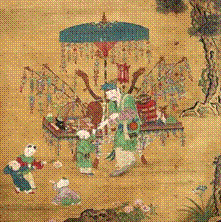 A．可用作研究宋代贵族生活的史料 B．折射出宋代草市贸易的渐趋繁荣 C．反映了宋朝区域经济地理的变迁 D．对研究宋朝商品经济有一定价值27.清代军机处虽然是中枢机构，但是名义上却不是中央政府，长期不入《会 典》，只是到了嘉庆时期才载入《会典》之中，作为正式机构出现。这表明 (   )A．军机处不是法定中枢机构 B．军机处的设立强化了君权 C．军机处无权参与军国大政 D．清代军机处与明内阁一致28．1876 年 10 月，丁宝桢升任四川总督，川内时有民众造反，为加强四川清军武装，决定设立制造军火的机器局。1877 年创立四川机器局，强调“其志务自强，是以仿用西法，不用西人”，认为不用西人才是自强的表现。由此可见（   ）A．洋务派带有浓厚的华夷观念	B．洋务派惧怕洋人操控军事工业 C．洋务运动潜伏着失败的危机	D．丁宝桢为壮大自己力量办洋务29．1917 年，杜亚泉分析西方资本主义社会“道德不道德之判决，在力不在理”。他一再强调对本国的传统文化必须 有“确信”，但又不能“自封自囿”，而要“以彼之长，补我之短”。这一观点形成主要是由于(   )A．第一次世界大战的刺激	B．新文化运动的洗礼 C．马克思主义的广泛传播	D．民族资产阶级壮大30.中共某次会议强调全党同志要用极大的努力去学会管理城市和建设城市，中心任务是恢复发展生产，否则，“党 和人民就不能维持政权，就会站不住脚，就会要失败”。此次会议出现的历史背景是（   ）A. 新民主主义革命即将取得全国胜利	B．社会主义革命在如火如荼的开展 C．反对帝国主义的战争取得完全胜利	D．社会主义建设在国家全面的展开31．上海浦东正在进行“小政府、大社会”的改革尝试，这一改革改变以往以政府为主导的资源配置方式，政府要 转移行政职能，把不该管、管不了、管不好的事情大胆地交给社会组织。这一改革（  ）A．拉开了城市经济体制改革序幕	B．有利于增强政府管理经济的职能 C．颠覆了政府与社会组织的关系	D．有利于促进浦东社会经济的发展32.罗马共和国末期裁判官在告示中规定：允许立遗嘱人在立遗嘱时可以不再遵循过去的固定做法，只要继承人能够提交盖有至少七名证人印章的密封遗嘱，裁判官将赋予遗嘱中指定的继承人以请求占有遗产的权力。这表明（	） A．罗马法的发展顺应了帝国扩张的需要	B．遗嘱的订立必须符合密封遗嘱的要求 C．罗马法的形式主义随社会发展有松动	D．习惯法的法律效力低于裁判官的告示33.19 世纪早期，随着伦敦人口的增加，出现伦敦东区（工业区，以工人阶级和小商小贩为主）和伦敦西区（英国上流社会聚居区、各种高档购物商店、剧院所在地）的城市分化。这主要是由于(	)A．资本主义生产资料的私有制	B．英国日不落帝国地位的形成 C．英国议会选举分区投票制度	D．工业革命提高人们精神追求34.本世纪以来，欧美发达国家中产阶级收入增长呈下图趋势，这会导致(	)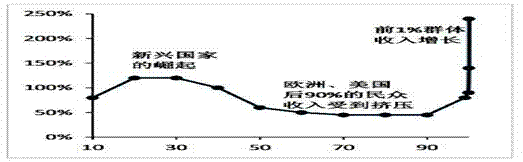 欧美传统中产阶级收入增长图（本世纪以来）A．西方发达国家丧失经济全球化竞争优势	B．经济全球化下世界财富向新兴国家转移 C．财富差距扩大而使社会代际流动性增强	D．欧美中产阶级对全球化的态度趋于保守35.达朗贝尔对物理学某一成就是这样评价的：它将数学、实验以及观察统一起来，创造了一门真正的新科学，“这 门科学是精确的、是有深远意义的和光彩夺目的”。该物理学成就是(	)A．哥白尼的日心说	B．伽利略的实验科学 C．牛顿的经典力学	D．爱因斯坦的相对论第Ⅱ 卷（非选择题 共 160 分）41.阅读材料，完成下列要求。（25 分）材料一	中国古代乡村治理的典型形态是乡里制度，乡官制是乡里制度早期的具体形态与模式，自三代直至魏晋， 乡官制历代因循，随势而变，但大体上不离“官有秩，各有掌，重教化”的窠臼。因这一时期封建专制主义还没有 达到高度集权的程度，乡村社会基本处于半自治状态。隋唐时期处于乡村治理模式转折时期，乡和里的地位逐渐沦 落，乡里自治功能逐步弱化，官方的控制与统治逐步增强，乡村权力越来越多地被上调到更便于中央直接控制的州 县官吏的手中，保甲制取代乡里制、职役制取代乡官制。宋以后乡里制度转变为职役制，治权所代表的官治体制从 乡镇退缩到县一级，县为基层行政组织，县以下实行以代表皇权的保甲制度为载体，以体现族权的宗族组织为基础， 以拥有绅权的士为纽带而建立起来的乡村自治政治。-------摘编自唐鸣、赵鲲鹏、刘志鹏《中国古代乡村治理的基本模式及其历史变迁》材料二 中国近代乡村治理随着专制统治崩塌，乡村治理模式发生变化。1908 年，清政府颁布了《城镇乡地方自治 章程》。该章程表示，地方自治制度主要以办理地方各事项和协助领导处理事务为主。民国以后内务部又颁布《地方 自治试行条例》，南京国民政府统治时期，颁布了《县组织法》和《乡镇自治实施法》，在形式上确立乡村基层自治 法律地位。新民主主义革命时期，中国共产党人以农村为根据地，创造性地发展了中国乡村治理方式，建立了以党 组织为核心的、以基层政权和农民为依托的乡村治理新体系。-------摘编自冯留建、王宇凤《新时代乡村治理现代化的实践逻辑》材料三	乡村社会是国家治理的基础和重要组成部分。党的十九大作出中国特色社会主义进入新时代的科学论断，进 一步指明了党和国家事业前进的方向。其中，在乡村建设方面，开启了实施乡村振兴战略的新征程，提出由“产业兴旺、 生态宜居、乡风文明、治理有效、生活富裕”构成的“五位一体”的指导思想。------摘编自范淑洁《新时代乡村治理的伦理建设研究》请回答：（1）根据材料一并结合所学知识概括中国古代乡村治理模式的历史变迁（9 分）。（2）根据材料一、二并结合所学知识指出与古代乡村治理模式相比，近代乡村治理模式的鲜明特色；并分析近代鲜 明特色形成的原因（12 分）。（3）根据材料一、二、三并结合所学知识，谈谈中国古代和近代的乡村治理模式对新时代的乡村振兴战略的启示（4分）。42.阅读材料，完成下列要求。（12 分） 材料：现代化模式可以按现代化启动的原因和时间序列加以划分，这种分类法是在早期的“双元主义”（Daulism） 基础上形成的。所谓“双元主义”就是按现代化的动力渊源，将现代化分为内发型（内源型）和外发型（外源型） 两大种，前者动力渊源来自该社会本身，后者动力渊源来自外力的干扰或冲击。学者蔡明哲主编的《迈向现代化》 一书中曾对此作了进一步发挥。其图式见“表 6”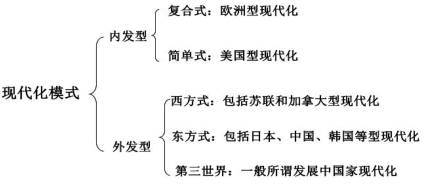 -----摘编自许开轶、方军《现代化模式的多样性与东亚现代化》 根据材料并运用所学世界史知识，评析表 6 中关于现代化模式的观点（任意一点或整体，亦可提出新的观点）。（要求：观点明确，持论有据，史论结合，逻辑清晰）45.【历史——选修 1：历史上重大改革回眸】(15 分)材料 1949 年 10 月，针对投机资本在粮食、棉纱和煤炭等重要物资问题上引起的物价飞涨风潮，中国共产党人展开了 著名的“米棉之战”。上海素来就是投机者的天堂。解放初，上海不法奸商在银元投机失败后又转而针对国计民生的 重要物资进行投机，导致了物价上涨风潮。由陈云领导的中央财经委员会冷静应对，采取了迅速从华东各省和中原、 华北、东北调运粮、棉等物资到上海，通过国营公司大量抛售和扩大资金回笼、紧缩银根、加强市场监管的多种手段， 平抑了物价， 稳定了全国的形势，取得了“米棉之战”的重大胜利。一位民族资产阶级的代表人士事后感慨到，六月 银元风潮，中共是用政治量压下去的，此次则仅用经济力量就能稳住，是上海工商业界所料不到的。----摘编自李敏昌 《党在建国初期的经济政策及其影响》 请回答：（1）根据材料并结合所学知识，指出“米棉之战”出现的背景（6 分）（2）根据材料并结合所学知识，概括“米棉之战”胜利的历史意义。（9 分）46.【20 世纪的战争与和平】（15 分）材料越南战争期间，韩国派出大规模部队参与战争，成为美国盟国中派兵规模最大的国家。 韩国参战并非美国压力 的结果，而是主动请缨。朴正熙在上台之初立即主动提出派兵越南， 实际上是为获得美国支持从而奠定政治合法性基础的诉求。韩国虽然不在美国要求的派兵盟国的名单中，却积极谋求派兵，韩国将参加越战当成解决其所面临的政治、 经济及美韩关系问题的“阿拉丁神灯”。韩国在美国对韩经援和军援日益减少的情况下主动请缨派兵越南，在美国“多面旗”的战略下，韩国被允许对越参战。担心“共产主义扩张”威胁到自身的安全及“报答越南在朝鲜战争期间的援助”，是朴正熙向韩国民众和士兵解释派兵的合理原因。韩国对越参对美韩关系及韩国的历史发展均产生了深刻的影响。韩国对越参战顺应了美国的亚洲冷战政策，派兵使韩国合理地成为越南战争的后勤供给中心，从而刺激了韩国经济发展，也在一定程度上减轻了美援负担，符合美国 对韩开发援助政策的要求。韩国以对越参战为条件成功地阻止了驻韩美军的削减，使韩美安全关系由原来的庇护关 系向平等的伙伴关系发展，韩国参战后美韩首脑和高层官员之间互访的次数明显增多，美韩关系出现平等合作的趋势。------摘编自毕元辉《韩国对越参战问题初探》 请回答：（1）根据材料结合所学知识分析韩国参加越南战争的原因。（6 分）（2）根据材料结合所学知识说明韩国参加越南战争的影响。（9 分）47.【中外历史人物评说】（15 分）材料夏言(1482 -1548)，字公谨，号桂洲，广信府贵溪县桂洲（今江西省贵溪市上清镇桂洲村）人，嘉靖十八年（1539 年）任内阁首辅。他折节下士，办事认真，雷厉风行，不避权贵，改革了当时明王朝面临的多种弊病，人们称其为“救时宰相”。夏言大力限制以司礼监为首的宦官势力，他要求改变正德朝“奸人掌权，内阁莫获参预”的现象，主张“内阁专一拟旨，司礼监专一进奏”。夏言等人领命对京畿一带的庄田进行了详细调査，1506 年以来“朦胧投献及额外侵占”的皇庄全部査出，退还原主，并召回所有皇庄管理人员。夏言以惩治贪官为己任，嘉靖十八年（1539 年），他利用贪官之首郭勋惹皇帝生气的机会，对其罪行进行了清算。夏言反对官员玩忽职守，他自己也是以身作则，克尽职守， 为言官时，“尤痺忠毕虑，知无不言”，升任首辅后也一直是想建立功勋，观其一生所为，足使尸位素餐者羞愧难当。清代人余清路过夏言居里时曾发出这样的感叹：“柳遮门巷草侵涂，知是前朝夏相居。不有精忠贯日月，那能芳誉溢乡闾。"正是由于夏言刚正不阿，两袖清风，一心为民才赢得百姓的赞誉和爱戴。------摘编自魏佐国《精忠贯日月 芳誉溢乡闾——略论明代政治家夏言》 请回答：（1）根据材料结合所学知识概括夏言的政绩。（6 分）（2）根据材料结合所学知识指出夏言身上体现的传统士大夫精神。（9 分)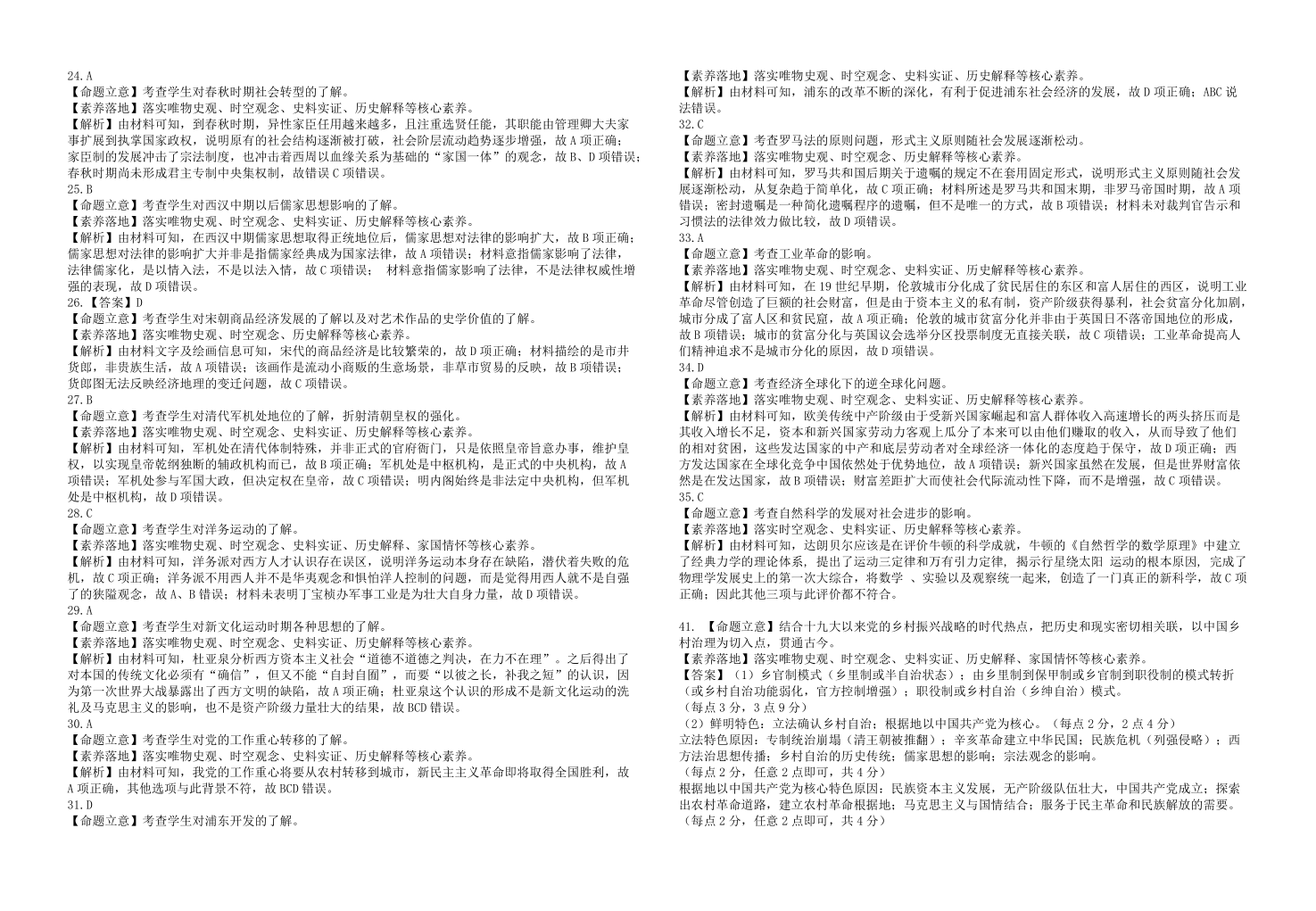 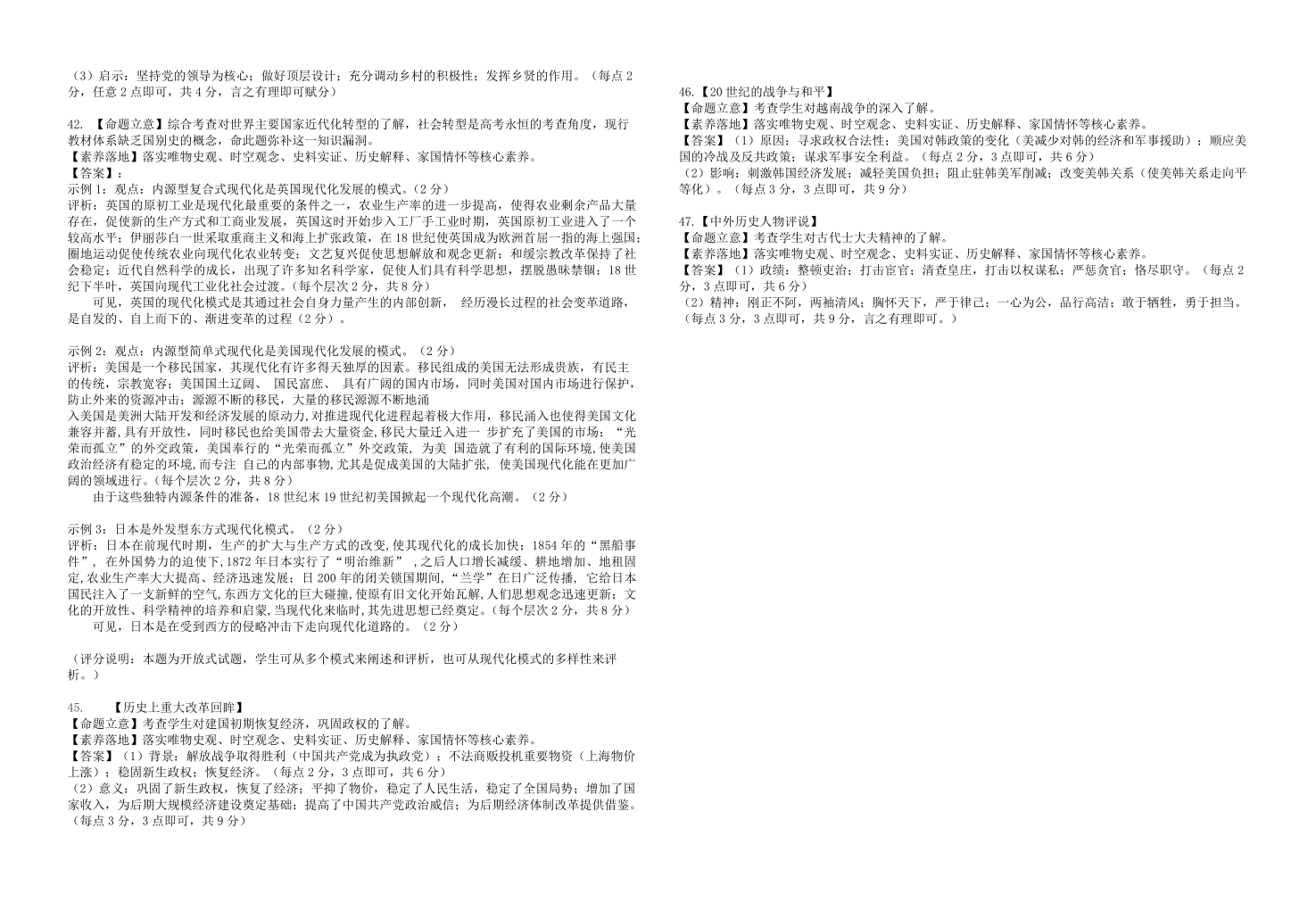 